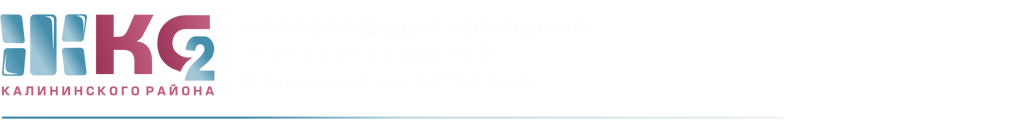 ОТЧЕТо доначислениях ИПУ по актам с 03.06.2019- 07.06.2019г.ПериодКоличествоПерерасчет (руб.)с  03.06.19   по 07.06.19200,00передано для проверки2проверено1выявлено с нарушениями1